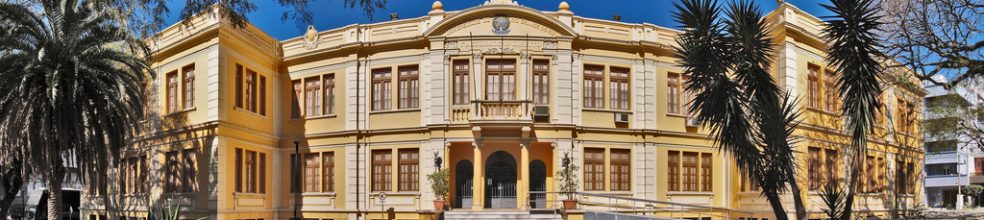 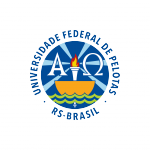 Universidade Federal de PelotasFaculdade de DireitoPrograma de Pós-Graduação em Direito Mestrado em Direito(Área de Concentração: Direitos Sociais)Disciplina:CONSUMO E VULNERABILIDADE NA SOCIEDADE CONTEMPORÂNEAPelotas/RS2019DADOS GERAIS:Nome da disciplina: CONSUMO E VULNERABILIDADE NA SOCIEDADE CONTEMPORÂNEALinha de pesquisa:  L2 - DIREITO E VULNERABILIDADE SOCIALNatureza da disciplina: OPTATIVA       Carga horária: 68hCréditos: 04Responsável:  Prof. Dr. Fernando Costa de AzevedoEmenta: A disciplina pretende discutir a problemática do consumo na sociedade contemporânea a partir da posição de vulnerabilidade ocupada pelos consumidores de bens e serviços, posição que justifica a regulação jurídica de proteção aos consumidores em nível internacional, comunitário e interno, a exemplo do Brasil. Para tanto, pretende analisar os sistemas jurídicos de proteção aos consumidores – notadamente o brasileiro, de matriz expressamente constitucional – a partir das características gerais da sociedade contemporânea pós ou hipermoderna, como a massificação, o pluralismo, a informação e a globalização.Objetivos:Proporcionar o estudo e a reflexão sobre o fenômeno do consumo e sua relação com a posição jurídica de vulnerabilidade dos consumidores no contexto da sociedade de consumo contemporânea.Fomentar a produção acadêmica sobre o fenômeno do consumo e sua relação com a posição jurídica de vulnerabilidade dos consumidores no contexto da sociedade de consumo contemporânea.  Avaliação:Frequência mínima às aulas, nos termos do regimento interno do PPGD/UFPEL. Média/conceito: serão atribuídos em razão de:Fichamentos realizados nos textos fundamentais dos seminários (ver “Metodologia” – “Aulas subsequentes”) – Peso 3,0Seminário realizado (apresentação oral) – Peso 4,0Trabalho escrito sobre o tema apresentado no seminário (ver “Plano de Aulas - Cronograma”) – Peso 3,0Metodologia:Primeira aula – Na primeira aula ocorrerão duas atividades: a) aula expositiva a cargo do professor responsável; b) apresentação das propostas/linhas de pesquisa da disciplina e organização da apresentação dos semináriosAula expositiva a cargo do professor responsável:Tema: “A sociedade de consumo contemporânea e suas características fundamentais” Apresentação dos temas gerais de pesquisa da disciplina e organização da apresentação dos seminários – Após as exposições dos professores serão apresentadas as propostas de temas gerais (com os textos fundamentais) para apresentação dos seminários pelos mestrandos nas aulas subsequentes. A seguir, serão organizadas as datas e estabelecidos os temas para cada mestrando quanto à apresentação de seus seminários.2 – Aulas subsequentes – Apresentação dos seminários a cargo dos alunos regulares (mestrandos) e daqueles matriculados como alunos especiais. OBS: Todos os alunos que não estiverem, no dia, responsáveis pela apresentação do seminário deverão entregar fichamento de, pelo menos, 1 dos 2 textos fundamentais de cada seminário (NÃO será admitida a entrega dos fichamentos por e-mail ou fora da data de apresentação dos respectivos seminários). O(s) responsável(is) pelo seminário do dia, além da apresentação oral, entregará(ão) ao professor e aos colegas, antes de apresentação, cópia do plano de aula a respeito do conteúdo que será desenvolvido.PLANO DE AULAS – CRONOGRAMAAula 1: 19/03 – Aula expositiva do professor  / Apresentação dos temas gerais de pesquisa dos seminários e programação das datas de apresentação.Aula 2: 26/03 – Apresentação do seminário 1 (a cargo dos mestrandos e/ou alunos especiais)Aula 3: 02/04 – Apresentação do seminário 2 (a cargo dos mestrandos e/ou alunos especiais)Aula 4: 09/04 – Apresentação do seminário 3 (a cargo dos mestrandos e/ou alunos especiais)Aula 5: 16/04 – Apresentação do seminário 4 (a cargo dos mestrandos e/ou alunos especiais)Aula 6: 23/04 – Apresentação do seminário 5 (a cargo dos mestrandos e/ou alunos especiais)Aula 7: 30/04 – Apresentação do seminário 6 (a cargo dos mestrandos e/ou alunos especiais)Aula 8: 07/05 – Apresentação do seminário 7 (a cargo dos mestrandos e/ou alunos especiais)Aula 9: 14/05 – Apresentação do seminário 8 (a cargo dos mestrandos e/ou alunos especiais)Aula 10: 21/05 – Apresentação do seminário 9 (a cargo dos mestrandos e/ou alunos especiais)Aula 11: 28/05 – Apresentação do seminário 10 (a cargo dos mestrandos e/ou alunos especiais)Aula 12: 04/06 – Apresentação do seminário 11 (a cargo dos mestrandos e/ou alunos especiais)Aula 13: 11/06 – Apresentação do seminário 12 (a cargo dos mestrandos e/ou alunos especiais)Aula 14: 18/06 – Apresentação do seminário 13 (a cargo dos mestrandos e/ou alunos especiais)Aula 15: 25/06 – Aula Aberta (*) – Prof. Dr. Rogério da Silva (UPF)                             Entrega dos trabalhos escritos.TEMAS GERAIS DE PESQUISA PARA A REALIZAÇÃO DOS SEMINÁRIOSSeminário 1 - Direito do consumidor: uma abordagem introdutória Textos: 1) MARQUES, Claudia Lima. Introdução ao direito do consumidor. In: BENJAMIN, Antonio Herman V.; MARQUES, Claudia Lima; BESSA, Leonardo Roscoe. Manual de Direito do Consumidor. 6. ed. São Paulo: RT. 2014, p. 33-57.2) AZEVEDO, Fernando Costa de. Uma introdução ao direito brasileiro do consumidor. Revista de Direito do Consumidor. São Paulo, n. 69, p. 32-86, jan./mar. 2009 (texto em pdf – extraído de RT ON LINE). Seminário 2 - A vulnerabilidade do consumidor como elemento caracterizador da relação de consumo e a necessidade de maior proteção jurídica aos grupos hipervulneráveis de consumidoresTextos: 1) MORAES, Paulo Valério Dal Pai. Código de Defesa do Consumidor. O princípio da vulnerabilidade. 3. ed. Porto Alegre: Livraria do Advogado Editora. 2009 (10. A vulnerabilidade), p. 124-203.2) MARQUES, Claudia Lima; MIRAGEM, Bruno. O novo direito privado e a proteção dos vulneráveis. 1. ed. São Paulo: Revista dos Tribunais. 2012 (4.1.2. Tendência de futuro: a qualificação da vulnerabilidade em hipervulnerabilidade), p. 184-196.  Seminário 3 - A hermenêutica do direito do consumidor em perspectiva de concretização da proteção ao consumidor como direito e garantia fundamental da pessoa humana: o método do diálogo das fontes.Textos: 1) MIRAGEM, Bruno. Eppur si muove: diálogo das fontes como método de interpretação sistemática no direito brasileiro. In: MARQUES, Claudia Lima (Coord.). Diálogo das Fontes. Do conflito à coordenação de normas do direito brasileiro. São Paulo: Revista dos Tribunais. 2012, p. 67-109.2) AZEVEDO, Fernando Costa de. A proteção dos consumidores-usuários de serviços públicos no direito brasileiro: uma abordagem a partir do diálogo das fontes. Revista de Direito do Consumidor. São Paulo, n. 102, p. 123-137, nov./dez. 2015 (texto em pdf -  extraído de RT ON LINE)Seminário 4 – Sociedade da informação e o dever de informar nas relações precontratuais e contratuais do direito brasileiroTextos: 1) LISBOA, Roberto Senise. O consumidor na sociedade da informação. Revista de Direito do Consumidor. São Paulo, n. 61, p. 203-229, janeiro-março de 2007.2) TADEU, Silney Alves. El deber de información: consideraciones a un estúdio comparado al contenido de las informaciones precontractuales y contractuales com arreglo al derecho brasileño. In: ÁLVAREZ, César Carranza (Coord.). Temas Actuales de Derecho del Consumidor. Lima: Normas Jurídicas Ediciones. 2017, p. 169-186.Seminário 5 – O idoso no mercado de consumo e a necessidade de sua proteção jurídica como grupo hipervulnerávelTextos: 1) SCHMITT, Cristiano Heineck. A “hipervulnerabilidade” do consumidor idoso. Revista de Direito do Consumidor. São Paulo, n. 70, p. 139-171 abril-junho de 2009.2) LIMEIRA, Tania Maria Vidigal. Comportamento do Consumidor Brasileiro. 2. ed. São Paulo: Saraiva, p. 373-406 (Capítulo 9 – “Os idosos e o consumo”)Seminário 6 - Publicidade infantil e a proteção jurídica da criança consumidoraTextos: 1) MARQUES, Claudia Lima; BERTONCELLO, Káren Rick Danilevicz. Publicidade e infância: sugestões para a tutela legal das crianças. In: PASQUALOTTO, Adalberto; ALVAREZ, Ana Maria Blanco Montiel. Publicidade e Proteção da Infância. Porto Alegre: Livraria do Advogado Editora. 2014, p. 93-111. 3) AZAMBUJA, Maria Regina Fay de. A publicidade e seus reflexos no desenvolvimento da criança: o papel da família e da educação. In: ALVAREZ, Ana Maria Blanco Montiel. Publicidade e Proteção da Infância. Porto Alegre: Livraria do Advogado Editora. 2014, p. 68-89.Seminário 7 - Proteção jurídica dos consumidores e a questão ambientalTextos: 1) MORAES, Paulo Valério Dal Pai. Macrorrelação Ambiental de Consumo. Porto Alegre: Livraria do Advogado Editora. 2013 (2. A crise ambiental e a ecocomplexidade; 8. Danos ambientais complexos e sua regulação pelas leis de proteção à relação de consumo e pelas leis ambientais), p. 17-20 e; p. 77-129.  2) TRAJANO, Fábio de Souza. O princípio da sustentabilidade e o direito do consumidor. Revista de Direito do Consumidor. São Paulo, n. 71, p. 65-76, julho-setembro de 2009.Seminário 8 - Comércio eletrônico e a proteção jurídica do consumidor no Brasil.Textos: 1) KLEE, Antonia Espíndola Longoni. Comércio Eletrônico. São Paulo: Revista dos Tribunais. 2014 (Capítulo 2. Os contratos à distância no comércio eletrônico – item 2.1.; subitens 2.1.1 a 2.1.6), p. 49-151.2) AZEVEDO, Fernando Costa de; KLEE, Antonia Espíndola Longoni. Considerações sobre a proteção dos consumidores no comércio eletrônico e o atual processo de atualização do Código de Defesa do Consumidor. Revista de Direito do Consumidor. São Paulo, n. 85, p. 209-260, janeiro-fevereiro de 2013 (texto em pdf -  extraído de RT ON LINE).Seminário 9 - Consumo emocional e manipulação da liberdade de escolha na sociedade hiperconsumista: para além da análise jurídico-normativaTextos: 1) LIPOVETSKY, Gilles. A felicidade paradoxal. Ensaio sobre a sociedade do hiperconsumo. Trad. Maria Lucia Machado. São Paulo: Companhia das Letras. 2007 (Primeira Parte – Sociedade do Hiperconsumo (Introdução) e; Primeira Parte - 2. Além da posição social: o consumo emocional), p. 21-25 e; p. 38-59.2) CAMARGO, Pedro de. Neuromarketing. A nova pesquisa de comportamento do consumidor. São Paulo. Atlas. 2016 (Parte II – capítulos 3, 4 e 5), p. 35-67Seminário 10 – Responsabilidade por danos ao consumidor: as nanotecnologias na fabricação de produtos e a ideia de risco do desenvolvimento  Textos: 1) MIRAGEM, Bruno. Curso de Direito do Consumidor. (Capítulo 3 – Responsabilidade Civil de Consumo – itens 3.1. e 3.2 [3.2.1; 3.2.2 e 3.2.5] ), p. 495-508 e; 540-543. 2) ENGELMAN, Wilson e outros. Responsabilidade civil e Nanotecnologias. São Paulo: Atlas. 2014 (Capítulo 4 – A responsabilidade civil e as novas perspectivas impostas pelas nanotecnologias). Seminário 11 – Tutela da livre concorrência e sua relação com a proteção jurídica dos consumidores num sistema de economia compartilhadaTextos: 1) SCHMITT, Cristiano Heineck. A proteção do interesse do consumidor por meio da garantia à liberdade de concorrência. Revista dos Tribunais. São Paulo, v. 880, p. 09-32, fevereiro de 2009.2) SOARES, Ardyllis Alves. A economia compartilhada como inovação: reflexões consumeristas, concorrenciais e regulatórias. Revista Eletrônica da Faculdade de Direito – UFPel. v. 3 (n. 1). 2017, p. 51-72. Disponível em: < https://periodicos.ufpel.edu.br/ojs2/index.php/revistadireito/article/view/11947/7564>. Acesso em 27 fev./2018. Seminário 12 – O tempo como bem jurídico da pessoa humana e a responsabilidade dos fornecedores pelo tempo desperdiçado pelos consumidores (o “desvio produtivo do consumidor”)  Textos: 1) DESSAUNE, Marcos. Desvio Produtivo do Consumidor. O prejuízo do tempo desperdiçado. 1. ed. São Paulo: Revista dos Tribunais. 2011 (Parte I – Desvio Produtivo do Consumidor - Capítulos 1, 2, 5 e 8), p. 41-50; 93-110 e; 129-136.  2) SCHMITT, Cristiano Heineck. La vulnerabilidade del consumidor en la sociedade de consumo: el daño por el tempo perdido. In: ÁLVAREZ, César Carranza (Coord.). Temas Actuales de Derecho del Consumidor. Lima: Normas Jurídicas Ediciones. 2017, p. 41-55.Seminário 13 – A proteção jurídica dos consumidores (e das famílias consumidoras) superendividados. Textos: 1) AZEVEDO, Fernando Costa de. AMARAL, Ricardo Garcia. O direito fundamental à educação para o consumo: uma das soluções para o superendividamento dos cidadãos na sociedade de consumidores. Anais do XXVII Congresso Nacional do CONPEDI. (GT Direitos e garantias fundamentais III). Florianópolis/CONPEDI. 2018. Disponível em: < https://www.conpedi.org.br/publicacoes/34q12098/fqcw5gvg>. Acesso em 23.02.2019. 2) MIRAGEM, Bruno.; LIMA, Clarissa Costa de. Patrimônio, contrato e proteção constitucional da família: estudo sobre as repercussões do superendividamento sobre as relações familiares. Revista de Direito do Consumidor. São Paulo, n. 91, p. 85-116, janeiro-fevereiro de 2014.	REFERÊNCIAS BIBLIOGRÁFICAS DA DISCIPLINA   (*)ADAMI, Betina da Silva e RODRIUES, Gabriela Wallau. Publicidade e informação na sociedade de consumo: tensões entre a efetivação do direito à informação e a publicidade no cenário contemporâneo. Revista Direito & justiça, v. 38, n.2, p. 120-131, 2012.ARNAUD, André Jean. O direito entre modernidade e globalização. Rio de Janeiro: Renovar. 1999.AZEVEDO, Antonio Junqueira de. O direito pós-moderno e a codificação. Revista de Direito do Consumidor. São Paulo, n. 33, p. 123-129, janeiro-março de 2000.AZEVEDO, Fernando Costa de. A proteção dos consumidores-usuários de serviços públicos no direito brasileiro: uma abordagem a partir do diálogo das fontes. Revista de Direito do Consumidor. São Paulo, n. 102, p. 123-137, novembro-dezembro de 2015._____. Defesa do Consumidor e Regulação. Porto Alegre: Livraria do Advogado Editora. 2002._____. O desequilíbrio excessivo da relação jurídica de consumo e sua correção por meio da cláusula geral de proibição de vantagem excessiva no Código de Defesa do Consumidor. Tese (Doutorado em Direito) – Universidade Federal do Rio Grande do Sul, Porto Alegre, 2014.     (**)_____. O direito do consumidor e seus princípios fundamentais. Revista Eletrônica da Faculdade de Direito da Universidade Federal de Pelotas (UFPel), Dossiê Consumo e Vulnerabilidade: a proteção jurídica dos consumidores no século XXI. Vol. 03, N. 1, Jan-Jun., 2017. Disponível em <http://periodicos.ufpel.edu.br/ojs2/index.php/revistadireito/artcle/view/11960>_____. O núcleo familiar como coletividade hipervulnerável e a necessidade de sua proteção contra os abusos da publicidade dirigida ao público infantil. Revista de Direito do Consumidor. (Prelo – aceito para publicação)._____. O reconhecimento jurídico da hipervulnerabilidade de certos grupos de consumidores como expressão de um sentido material de justiça no contexto da sociedade de consumo contemporânea. In: I Seminário Internacional Imagens da Justiça, Currículo e Educação Jurídica. (Anais) – V. 1. Pelotas: Editora e Gráfica Universitária (UFPel)._____. Publicidad y relación jurídica de consumo. Breves reflexiones a partir del derecho brasileño. In: ÁLVAREZ, César Carranza (Coord.). Temas Actuales de Derecho del Consumidor. Lima: Normas Jurídicas Ediciones. 2017, p. 237-246. _________. Sociedade do hiperconsumo e proteção jurídica do núcleo familiar quanto à publicidade e consumo e produtos e serviços direcionados ao público infantil. III Seminário Internacional Imagens da Justiça, Currículo e Educação Jurídica (Anais). Pelotas: UFPel. 2017. Disponível em: <https://wp.ufpel.edu.br/imagensdajustica/anais/>. Acesso em 1.08.2018._____. Uma introdução ao direito brasileiro do consumidor. Revista de Direito do Consumidor. São Paulo, n. 69, p. 32-86, janeiro-março de 2009._____. AMARAL, Ricardo Garcia. O direito fundamental à educação para o consumo: uma das soluções para o superendividamento dos cidadãos na sociedade de consumidores. Anais do XXVII Congresso Nacional do CONPEDI. (GT Direitos e garantias fundamentais III). Florianópolis/CONPEDI. 2018. Disponível em: < https://www.conpedi.org.br/publicacoes/34q12098/fqcw5gvg>. Acesso em 23.02.2019._____.; KLEE, Antonia Espíndola Longoni. Considerações sobre a proteção dos consumidores no comércio eletrônico e o atual processo de atualização do Código de Defesa do Consumidor. Revista de Direito do Consumidor. São Paulo, n. 85, p. 209-260, janeiro-fevereiro de 2013._____. OLIVEIRA, Lucia Dal Molin. O efeito “Matriosca”: desvendando as especificidades dos grupos universais hipervulneráveis de consumidores nas relações jurídicas de consumo. Revista Direito, Globalização e Responsabilidade nas Relações de Consumo. Florianópolis/CONPEDI, v.4 (n.2). Julho-dezembro de 2018. Disponível em: <http://www.indexlaw.org/index.php/revistadgrc>. Acesso em 25.02.2019. BARBOSA, Lívia. Sociedade de Consumo. Rio de Janeiro; Zahar. 2004.BAUDRILLARD, Jean. A sociedade de consumo. Trad. Artur Morão. Lisboa: Edições 70, 2007.BAUMAN, Zigmunt. Vida para consumo. Trad. Mauro Gama e Claudia M. Gama. Rio de Janeiro: Zahar. 1998.BORGES, Isabel Cristina; GOMES, Taís Ferraz; ENGELMANN, Wilson. Responsabilidade civil e Nanotecnologias. São Paulo: Altas. 2014. CHAZAL, Jean-Pascal. Vulnerabilité et droit de la consummation. In: COHET-CORDEY, Frédérique. Vulnerabilité et droit. Le développement de la vulnerabilité et ses enjeux en droit. Presses Universitaires de Grenoble. 2000, p. 243-276.D’AQUINO, Lúcia Souza. Criança e Publicidade. Hipervulnerabilidade? São Paulo: Lumen Juris. 2017.DE CUPIS, Adriano. Il Danno: Teoria generale della responsabilità civile. 2. ed. Imprenta: Milano, Giuffrè, 1996.DESSAUNE, Marcos. Desvio Produtivo do Consumidor. O prejuízo do tempo desperdiçado. 1. ed. São Paulo: Revista dos Tribunais. 2011. FEATHERSTONE, Mike. Cultura de Consumo e Pós-Modernismo. Trad. Júlio Assis Simões. São Paulo: Nobel. 1995.FONTENELLE, Lais (Org.). Criança e Consumo – 10 Anos de Transformação. São Paulo: Instituto Alana. 2016.GHERSI, Carlos Alberto. Derecho y información. In: NERY JÚNIOR, Nelson; NERY, Rosa Maria Andrade (Org.). Doutrinas Especiais. Responsabilidade Civil. Vol. VIII. São Paulo: Revista dos Tribunais. 2010, p. 55-60._____. La posmodernidad jurídica. Buenos Aires: Gowa, 1995.GUGLINSKI Vitor Vilela. El daño temporal y su reparabilidad: aspectos doctrinarios y visión de los tribunales brasileños. In: ÁLVAREZ, César Carranza (Coord.). Temas Actuales de Derecho del Consumidor. Lima: Normas Jurídicas Ediciones. 2017, p. 57-86.HENNIGEN, Inês. Superendividamento dos consumidores: uma abordagem a partir da Psicologia Social. Revista Mal estar e subjetividade, vol. 10 (n. 04). Fortaleza, dezembro de 2010.IRTI, Natalino. Le categorie giuridiche dela globalizzazione. Rivista di Diritto Civile. Padova, n. 5 (Anno XLVII), p. 625-635, settembre-ottobre/2002.    (**)JOSSERAND, Louis. A proteção dos fracos pelo direito. Trad. Francisco de Assis Andrade. Revista Forense. Rio de Janeiro, v. 128, p. 363-368, março de 1950.KOVARICK, Lucio. Vulnerabilidade sócia econômica e civil. Revista Brasileira de Ciências Sociais, vol. 18, n. 51.LAZZARATO, Maurizio. O Governo do Homem Endividado. Trad. Daniel P.P. da Costa. São Paulo: n-1 Edições. 2017.LOBO NETO, Paulo Luiz. Princípios dos contratos no CDC e no novo Código Civil. Revista Jurídica da Unirondon, n. 3, p. 11-22, 2002.LIMA, Clarissa Costa de. O tratamento do superendividamento e o direito de recomeçar dos consumidores. São Paulo: Revista dos Tribunais. 2014.  LIPOVETSKY, Gilles. A felicidade paradoxal: ensaio sobre a sociedade de hiperconsumo. Trad. Maria Lucia Machado. São Paulo: Companhia das Letras. 2007.LISBOA, Roberto Senise. O consumidor na sociedade da informação. Revista de Direito do Consumidor. São Paulo, n. 61, p. 203-229, janeiro-março de 2007.LYOTARD, Jean-François. A condição pós-moderna. 2. ed. Trad. José B. de Miranda. Lisboa: Gradiva. 1989.McCRACKEN, Grant. Cultura & Consumo. Trad. Fernanda Eugenio. Rio de Janeiro: Mauad. 2003.MARIGUETTO, Andrea. O “diálogo das fontes” como forma de passagem da teoria sistemático-moderna à teoria finalística ou pós-moderna do Direito. In: MARQUES, Claudia Lima (Coord.). Diálogo das Fontes. Do conflito à coordenação de normas no direito brasileiro. São Paulo: Revista dos Tribunais. 2012, p. 111-124.MARQUES, Claudia Lima. A proteção dos consumidores em um mundo globalizado: Studium Generale sobre o consumidor como homo novus. Revista de Direito do Consumidor. São Paulo, n. 85, p. 25-63, janeiro-fevereiro de 2013._____. Contratos no Código de Defesa do Consumidor. 6. ed. São Paulo: Revista dos Tribunais._____.; MIRAGEM, Bruno. O novo direito privado e a proteção dos vulneráveis. São Paulo: Revista dos Tribunais.MIRAGEM, Bruno. Curso de Direito do Consumidor. São Paulo: Revista dos Tribunais._____. O direito do consumidor como direito fundamental – consequências jurídicas de um conceito. Revista de Direito do Consumidor. São Paulo, n. 43, p. 111-132, julho-setembro de 2002.MORAES, Paulo Valério Dal Pai. Código de Defesa do Consumidor. O princípio da vulnerabilidade. 3. ed. Porto Alegre: Livraria do Advogado Editora. 2009._____. Macrorrelação ambiental de consumo. Porto Alegre: Livraria do Advogado Editora. 2012.NISHIYAMA, Adolfo Mamoru; DENSA, Roberta. A proteção dos consumidores hipervulneráveis: os portadores de deficiência, os idosos, as crianças e os adolescentes. Revista de Direito do Consumidor. São Paulo, n. 76, p. 13-45, 2010.PASQUALOTTO, Adalberto; ALVAREZ, Ana Maria Blanco Montiel (Org.). Publicidade e proteção da infância. Porto Alegre: Livraria do Advogado Editora. 2014.SANSEVERINO, Paulo de Tarso Vieira. Responsabilidade civil no Código do Consumidor e a defesa do fornecedor. São Paulo: Saraiva.SCHMITT, Cristiano Heineck. A “hipervulnerabilidade” do consumidor idoso. Revista de Direito do Consumidor. São Paulo, n. 70, p. 172-235, 2009._____. A proteção do interesse do consumidor por meio da garantia à liberdade de concorrência. Revista dos Tribunais. São Paulo, v. 880, p. 09-32, fevereiro de 2009._____. La vulnerabilidade del consumidor en la sociedade de consumo: el daño por el tempo perdido. In: ÁLVAREZ, César Carranza (Coord.). Temas Actuales de Derecho del Consumidor. Lima: Normas Jurídicas Ediciones. 2017, p. 41-55.SLATER, Don. Cultura de Consumo & Modernidade. Trad. Dinah de Abreu Azevedo. São Paulo: Nobel. 2002.SOARES, Ardyllis Alves. A economia compartilhada como inovação: reflexões consumeristas, concorrenciais e regulatórias. Revista Eletrônica da Faculdade de Direito – UFPel. v. 3 (n. 1). 2017, p. 51-72. Disponível em: < https://periodicos.ufpel.edu.br/ojs2/index.php/revistadireito/article/view/11947/7564>. Acesso em 27 fev./2018. TADEU, Silney Alves. As dimensões do consumo: reflexões para uma teoria compreensiva. Revista de Direito do Consumidor. São Paulo, n. 56, p. 202-219, outubro-dezembro de 2005._____. El deber de información: consideraciones a un estúdio comparado al contenido de las informaciones precontractuales y contractuales com arreglo al derecho brasileño. In: ÁLVAREZ, César Carranza (Coord.). Temas Actuales de Derecho del Consumidor. Lima: Normas Jurídicas Ediciones. 2017, p. 169-186._____. O dever de informar: considerações comparadas ao conteúdo das informações contidas no CDC e CC. Revista de Direito do Consumidor. São Paulo, n.58, p 255-274, abril-junho de 2006.TOLSADA, Mariano Yzquierdo. Sistema de Responsabilidade Civil Contactual y extracontractual. Madrid: Dykinson, 2001.TRAJANO, Fábio de Souza. O princípio da sustentabilidade e o direito do consumidor. Revista de Direito do Consumidor. São Paulo, n. 71, p. 65-76, julho-setembro de 2009.Legenda: (*) – alguns dos títulos encontram-se disponíveis na Biblioteca da Faculdade de Direito da UFPel. As referências são as gerais da disciplina e algumas são também dos seminários.(**) – o texto encontra-se disponível na Biblioteca da Faculdade de Direito da Universidade Federal do Rio Grande do Sul – UFRGS.